ЕНГЛЕСКИ ЈЕЗИК - ДРУГИ РАЗРЕД(19.5. – 23.5.2020.)1. Драги другаци, рад за ову седмицу започињемо са песмицом која се налази на 61. страни у вашим уџбеницима. Песмицу можете пронаћи и на вашим дисковима, које сте добили уз књиге, а можете је послушати и на следећем линку:https://elt.oup.com/student/happyhouse/level2/songsandchants_02/songsandchants_02_07/singalong_unit07song2?cc=rs&selLanguage=en
У ваше свеске можете записати:

I’m skipping. – Ја прескачем.I’m jumping. – Ја скачем.I’m hopping. – Ја скакућем.I’m running. – Ја трчим.У радним свескама, на страни 58, заокружујете реченицу која представља активност којом се бави мишић са слике.2. Уџбеник, страна 62. У свеску пишемо:I’m playing with a ball / boat. – Играм се лоптом / бродићем.I’m riding a scooter. – Возим тротинет.I’m swimming. – Пливам.У радним свескама на страни 59 допунићете реченице понуђеним речима.3. Уџбеник, страна 63. У свеске пишемо:I’m pushing. – Ја гурам.I’m pulling. – Ја вучем.Ученици гледају слике у уџбенику и говоре шта ради мишић на слици: PUSHING (гура) или PULLING (вуче).У радним свескама на 60. страни, ученици пишу одговарајућу реч на линију, гледајући шта је представљено на слици.То је све за ову седмицу...

Велики поздрав за ђаке другаке! 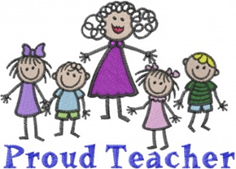 